EMPFEHLUNGFRISCHE SEEZUNGE     29,90€                                                                             GEBRATEN, DAZU KARTOFFEL-SELLERIEPÜRREE & MEDITERRANEM GEMÜSELAMMKOTELETTS VOM CARRE 24,90€                                               GEGRILLT,DAZU MEDITERRANEM GEMÜSE& KRÄUTERKARTOFFELN & ROTWEINSAUCE KALBSKOTELETT 24,90€                                                               GEGRILLT,DAZU MEDITERRANEM GEMÜSE& KRÄUTERKARTOFFELN& APFEL-CHILLIMOUSSERUMPSTEAK ca.300 GRAMM 24,90€                                                 GEGRILLT,DAZU MEDITERRANEM GEMÜSE& KRÄUTERKARTOFFELN& ROTWEINSAUCEMITTWOCH BIS MONTAG 17:30UHR -23:00UHRDIENSTAG RUHETAGABHOLUNG UNSERER SPEISEN WERDEN WEITERHIN, WÄHREND DER ÖFFNUNGSZEITEN, MÖGLICH SEINTEL: 0567/1094718 www.daphne-kassel.com aktuelle Information & Neuigkeiten auf unserer Webseite Facebook & InstagramA P E R I T I F S                                                                                                                                                        PROSECCO  0,1l 4,00€   GIN TONIC Hendrick`s Gin / Monkey 47      8,50€                 LILLET TONIC 0,2l  Lillet Blanc | Tonic Water | Himbeeren 7,50€                                                                                                                                                                                                                                                                                         APEROL SPRITZ  0,2l Aperol | Prosecco      6,50€                                                                                                                                                                                                                                                                                        KIR ROYAL Creme de Cassis| Prosecco   0,1l 4,90€  MASTIHA  LIKÖR AUF EIS 2cl  3,50€                                                                                                                                               OUZO AUF EIS 4cl 3,80€                                                                                                                                                                                                                                                                                                             SHERRY    Medium| Dry 5cl 3,50€                                                                                                                                                                                                                                                                                                                MARTINI  Bianco /Rosato 5cl 4,90€                                                                                                                                                                                                                                                                                                 CAMPARI Soda/Orange  2cl 4,90€D E S S E R T                                                                                                                                               LOUKOMADES                                                                                                                                                          WARME HEFETEIGBÄLLCHEN MIT HONIG & WALNÜSSEN & VANILLE EIS                                                                                              6,90€                                                                                                                                                                 AFFOGATO ESPRESSO MIT VANILLE EIS                                                                                                                                                                                                                                                                                                        4,50€                                                                                                                                                                        WULA'S PANACOTTA MIT HEIßEN HIMBEEREN                                                                                                                                                                                                                                                                                                      6,50€                                                                                                                                                          GRIECHISCHER YOGHURT MIT HONIG & WALNÜSSEN                                                                                                                                                                                                                                                                             5,50€  Dessert SektBIANCO  NERO PINK SPARKLING WINE  200ml Fl. 11€BIANCO  NERO PINK SPARKLING WINE 0,1l 5,90€V   O   R   S   P   E   I   S   E   N  DAPHNE PLATTE                                                                                                                                                                          GEMISCHTE VORSPEISE MIT KÖSTLICHKEITEN DES HAUSES                                                     18,90€                                __________________________________________________________________________________________________________                          FETA FURNU                                                                                                                                           7,90€                                                                                                                              FETA AUS DEM OFEN MIT FRISCHEN KRÄUTERN & TOMATEN    __________________________________________________________________________________________________________                                                                                                             FAVA SANTORINI ,                                                                                                                                                                        WARMES KICHERERBSENPÜREE MIT GERÖSTETEN ZWIEBELN                                                    6,90€                                                                               __________________________________________________________________________________________________________                     BABY KALAMARIS  MIT ZAZIKI                                                                                                             10,90€ __________________________________________________________________________________________________________                                                                    OCTOPUS (PULLPO FEINSTER QUALITÄT)  GEGRILLT, AUF FAVA                                                16,90€                   __________________________________________________________________________________________________________                                                        MANOURI KÄSE                                                                                                                                      7,90€                                                                                                                        WEICHER SCHAFSKÄSE GEGRILLT, AUF ROTEN ZWIEBELN- TOMATENWÜRFELN VERFEINERT                                          MIT NATIVEN OLIVENÖL & KRÄUTERN __________________________________________________________________________________________________________                                                                                                                                                                                                                                                  SAGANAKI                                                                                                                                               7,50€                                               KNUSPRIG GEBRATENER FETAKÄSE                                                                                               __________________________________________________________________________________________________________                                                                                                                                                 ZUCCHINI PUFFER,  DAZU ZAZIKI                                                                                                        6,90€  __________________________________________________________________________________________________________                                                                                                                                                                                  ELIES KALAMATA, OLIVEN ANGEMACHT MIT NATIVEN OLIVENÖL & BALSAMICO                        4,50€   __________________________________________________________________________________________________________                                                                                                                                                                                                                                                                                                FETACREME ANGEMACHT MIT FRISCHEN KRÄUTERN                                                                    6,50€ __________________________________________________________________________________________________________              DOLMADAKIA                                                                                                                                                                      WEINBLÄTTER GEFÜLLT MIT RES DAZU ZAZIKI                                                                                 5,50€  __________________________________________________________________________________________________________                                           TRILOGIE                                                                                                                                                 7,90€                                                                            FETACREME | THUNFISCHMOUSE |TARAMA(Caviarcreme)       __________________________________________________________________________________________________________                                                                                                                                                                                            ZAZIKI                                                                                                                                                                                 GRIECHISCHER YOGHURT  | FEINGERIEBENE GURKEN  | KNOBLAUCH  | NATIVES OLIVENÖL 4,90€ __________________________________________________________________________________________________________                          OFENFRISCHES BROT MIT OLIVENDIP                                                                                                3,50€                                                                    __________________________________________________________________________________________________________                          KNOBLAUCH BROT                                                                                                                                3,50€                                                                               __________________________________________________________________________________________________________                                     PITA BROT                                                                                                                                              1,50€SALATE                                                                                                                                                                                     BEILAGENSALAT                                                                                                                                 3,00€              GEMISCHTER GRÜNER SALAT MIT UNSEREM HAUSGEMACHTEN BALSAMICODRESSINGGRIECHISCHER BAUERNSALAT TOMATEN|GURKEN |ROTE ZWIEBELN |FETA | OLIVEN         10,50€DAPHNE SALAT                                                                                                                                   9,90€                                                                                                                                                            BUNTER SALAT| GEBRATENE CHAMPIGNONS|CHERRY TOMATEN|PAMESANSCHEIBEN|VINAIGRETTEDAPHNE SALAT                                                                                                                                  12,90€                                                                                                                                                            HÄHNCHENBRUSTFILET-STREIFEN AUF BUNTEM SALAT| GEBRATENE CHAMPIGNONS|CHERRY TOMATEN|PAMESANSCHEIBEN|VINAIGRETTEDa wir alle Gerichte frisch zubereiten, können sie produktionsbedingt  Zutaten enthalten die Allergien und Unverträglichkeit auslösen .Lassen Sie sich von uns eine Liste mit den Zutaten  unserer Gerichte geben.                                                                              Alle Preise verstehen sich in Euro inkl. Mehrwertsteuer.H A U P T G E R I C H T EFILETO GEMISTO                                                                                                                                      19,90€                                                                                                                             SCHWEINEFILET GEFÜLLT MIT FETA & KRÄUTERN| MIT WEIßWEIN VERFEINERT |                                ÜBERBACKEN  MIT KÄSE| DAZU KRÄUTERKARTOFFELN& MEDITERRANEM GEMÜSE         FILET VOM   MILCHLAMM                                                                                                                        25,90€                                                                                                                                                                                                                                                                                                                      SERVIERT AN EINER ROTWEINSAUCE| KRÄUTERKARTOFFELN& MEDITERRANEMGEMÜSE  LAMMKEULE AUS DEM OFEN                                                                                                                                                                          MIT GRÜNEN BOHNEN| KARTOFFELN  ODER  KRITHARAKI (Landkornnudeln)                                   18,90€                                                                                             KANNINCHENKEULE STIFADO                                                                                                                23,90€                                                                                                              IN ROTWEIN GESCHMORT MIT FRÜHLINGSZWIEBELN & KARTOFFELN                                                   HÄHNCHENBRUSTFILET                                                                                                                    GEGRILLT |  KRÄUTERKARTOFFELN | MEDITERRANEM GEMÜSE |PAPRIKADIP                              16,50€                         GYROS                                                                                                                                                        14,90€                                                                                                                                             HAUSGEMACHT AUS FRISCHEN SCHWEINEFLEISCH|ZAZIKI |TOMATENREIS |PITA BROT                                GRILLTELLER                                                                                                                                            17,90€                                                                                                                             GYROS|SOUVLAKI |HACKSTEAK-RIND| ZAZIKI | TOMATENREIS                                                                         BIFTEKI  GEFÜLLT                                                                                                                                    16,90€                                                                                                                                                                HACKSTEAK RIND 100% GEGRILLT| GEFÜLLT MIT FETA& KRÄUTERN| TOMATENREIS |PAPRIKA DIP MOUSSAKA                                                                                                                                               15,90€ AUBERGINEN-&ZUCCHINISCHEIBEN | KARTOFFELSCHEIBEN|RINDERGEHACKTEM| BECHAMELSAUCE ÜBERBACKEN          FRISCHER  FISCH DORADE ROYAL                                                                                                                                       20,90€                                                                                                                                                                            VOM GRILL |  KARTOFFEL-SELLERIEPÜREE | MEDITERRANEM GEMÜSE    LACHS FILET                                                                                                                                            19,90€                                                                                                    SAFTIG GEGRILLT| KARTOFFEL-SELLERIEPÜREE | MEDITERRANEM GEMÜSE BABY KALAMARIS                                                                                                                                   17,90€                                                                      GEBRATEN |KRÄUTERKARTOFFELN | ZAZIKI DIE BEILAGEN KÖNNEN  DURCH POMMES AUSGETAUSCHT WERDEN                                                    OFFENE WEINEWeiss Grauer Burgunder | Weingut T.Krieger |Südpfalz ,Deutschland                                                                                                                                                                      frisch und voll und saftig    0,2l 7,50€           0,75l 26€Sauvignon Blanc  | Weingut T.Krieger |Südpfalz ,Deutschland                                                                                       fruchtig ,typisch harmonisch    0,2l 7,50€           0,75l 26€Riesling | Weingut T.Krieger |Südpfalz ,Deutschland                                                                                                        saftig ,vollmundig    0,2l 7,50€           0,75l 26€Askitikos |SauvignonBlanc & Assirtiko&Chardonnay|Meteora Estate|Trikala,Griechenland                      Elegant ,harmonisch fruchtbetont   0,2l 6,90€           0,75l 25€Mostra |Chardonnay  & Roditis | Meteora Estate | Trikala, Griechenland                                                                   frisch und harmonisch          0,5l   16€ Rot     Spät Burgunder | Weingut T.Krieger |Südpfalz ,Deutschland                                                                       duftig  vollmundig und saftig    0,2l 7,50€           0,75l 26€                                                           Askitikos |Cabernet Sauvignon & Syrah & Agiorgitiko |Meteora Estate|Trikala,Griechenland                      fruchtg ,kräftig &harmonisch     0,2l 6,90€           0,75l 25€Mostra |Agiorgitiko & Syrah & Merlot | Meteora Estate | Trikala, Griechenland                                                                   kräftig, rund & weich          0,5l   16€                                                                                                                                 Rose Spät Burgunder | Weingut T.Krieger |Südpfalz ,Deutschland                                                                                       vollmundig , langanhaltend 0,2l 6,90€           0,75l 25€                                                                                                                              Askitikos |  Syrah & Agiorgitiko & Muscat |Meteora Estate|Trikala,Griechenland                                  frisch ,fruchtig & harmonisch     0,2l 6,90€           0,75l 25€Akakies |  Xinomavro |Kir Yanni| Trikala, Griechenland                                                                                     Aromen von Erdbeeren, Kirschen und Blumen, langanhaltend  0,2l 6,90€           0,75l 25€Mostra | Syrah & Merlot | Meteora Estate | Trikala, Griechenland                                                                   kräftig, rund & weich          0,5l   16€                                                                                                                                 Retsina  Nobilis  |Roditis | Gaia Estate | Peloponnes, Griechenland                                                                                                 elegant  & erfrischend perfekte Balance zwischen Pinie & Traube     0,2l 6,90€     0,75l 25€  Kechri |Roditis & Savatiano | Kechri  Estate | Thessaloniki, Griechenland                                                                       rund& weich          0,5l   13,90€                                                                                                                                              Hauswein               0,2l              5,50€                                                                                                                                                                            Rot| trocken          Weiss| trocken        Rose| trocken                                                                                                                                                                                                                                                  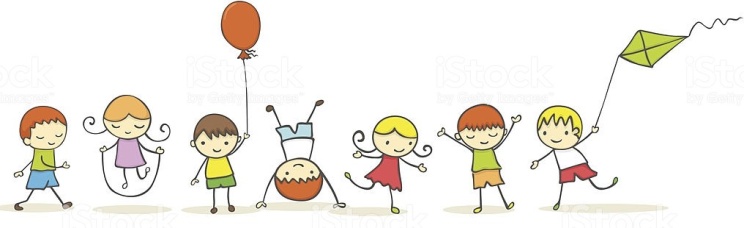 Für unseren kleinen GästeGyros mit Pommes oder Tomatenreis                                                                                6,90€Hähnchenbrustfilet mit Pommes oder Tomatenreis                                                                6,90€Hacksteak mit Pommes oder Tomatenreis                                                                         6,90€Kritharaki (Landkornnudeln) mit Tomatensauce überbacken mit Käse                                   5€